GPS Algebra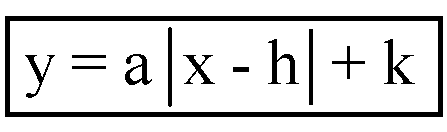 Lesson 2.4 Day 2Purple BookStandard: MM2A1bObjective: To write the equations of absolute value functions.Steps:1st: Find the vertex  Sub x in for h and k in for y2nd:  Find another point on the graph and sub in the equation with h and k this is the a value3rd: Write the equation with a, h, and kHW: Pg 42 #17-21 and Pg 44 #10-12, 19-21 and Quiz #14 (2.2 and 2.4) on Wednesday!!!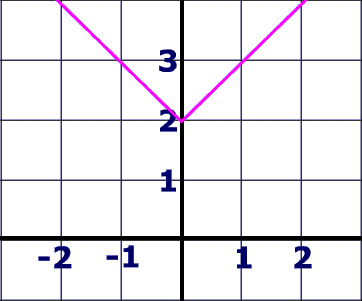 1st: Vertex: _______                  h = _____, k = ______2nd:3rd: Equation: _______________________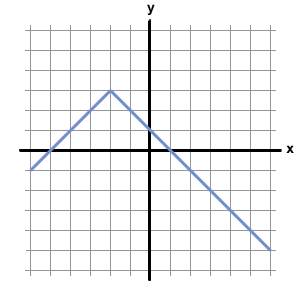 1st: Vertex: _______                  h = ______, k = _______2nd:3rd: Equation: _______________________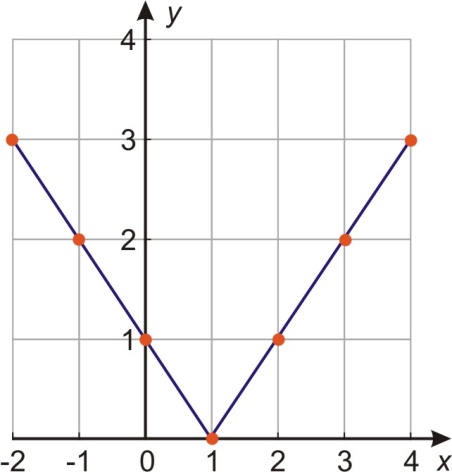 1st: Vertex: _______                  h = _____, k = _____2nd:3rd: Equation: _______________________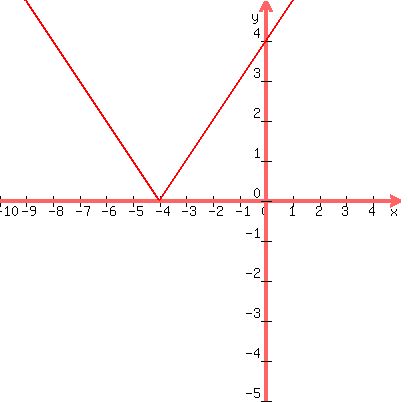 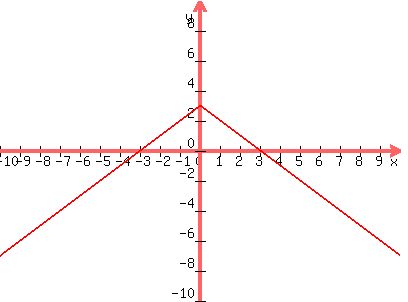 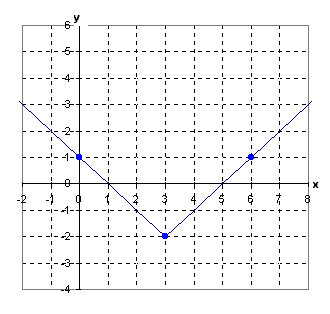 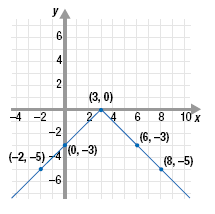 